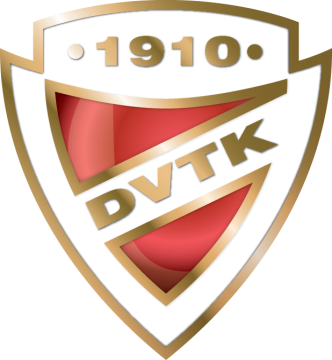 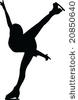 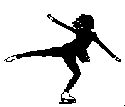 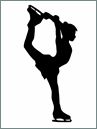 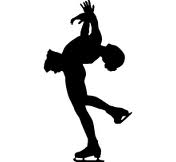 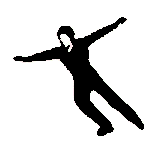 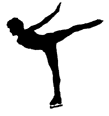 14TH DVTK - EASTERN HUNGARY CUP COMPETITION INVITATIONInterclub Figure Skating CompetitionforSenior, Junior, Advanced Novice/Intermediate Novice/Basic Novice, Younger categoriesandRecreational and Adult Figure Skating CompetitionMISKOLC-HUNGARY8-10 November, 2019DVTK Jegesmedvék Skating Club, Miskolc, Hungary(formerly organized by Havasszépe Figure Skating Club)E-mail: competition.dvtk@gmail.comweb: http://dvtk.eu/15-mukorcsolya-sportagTel: +36 70 202 23 58DEADLINE FOR ENTRIES:	14th  October, 2019GENERAL REGULATION The 14. DVTK – Eastern Hungary Cup Interclub Competition in Figure Skating will be conducted in accordance with the ISU Constitution and General Regulations 2019/2020, the Special Regulations & Technical Rules Single & Pair Skating and Ice Dance 2019/2020, and the relevant ISU Communications. All Members of the ISU and Clubs being members of National Skating Federations associated with ISU, are invited to take part in the competition. Participation in 14. DVTK - EHC Cup is open to all competitors who belong to an ISU Member. Competitors taking part in the Senior, Junior and Advanced Novice category must be entered through their respective Member Federation.TECHNICAL DATA All categories according to ISU rules and the New Judging System. ICE RINK, Miskolc is located at H-3529 Miskolc, Görgey u. 19. ICE RINK, Miskolc has a capacity of 1.200 seats, and built in 2006. The ice surface in size 30 x 60 m is artificial and arena will be warmed up during the competition.DEADLINE FOR ENTRIES:	14th  October, 2019The entries (competitors, judges, team leaders, coaches, other persons) must reach the organizer by  14th October, 2019  at the following address: E-mail: 	competition.dvtk@gmail.comENTRIES All Members / Clubs, which are members of National Figure Skating Federations associated with the ISU, may enter competitors in each category. The OC reserves the right to limit the number of participants Entry each category in case of overcrowding. The Entry forms, the “Program Content Sheet”must also be returned to the Organizing Committee in time (by 14th October 2019 the latest). It is mandatory that the Program Content Sheet must be filled in precisely by each Skater in English using the terminology for the elements listed in the respective ISU Communication. It is not permitted to hand over the Program Content Sheets directly to the acting Officials. ENTRY FEE (paid before 14th October 2019):Basic/Intermediate Novice, Cubs, Chicks, and Recreation/Adult categories:€ 55, or HUF 18.000 /person Senior, Junior, Advanced Novice categories:	€ 65, or HUF 22.000/personLATE ENTRY FEE (paid after 14thOctober 2019 and on the event):Basic/Intermediate Novice, Cubs, Chicks, and Recreation/Adult categories:€ 70, or HUF 23.000 /person Senior, Junior, Advanced Novice categories:	€ 80, or HUF 26.000/personAll entries received after 14th October, 2019  are declared late entry. Bank information: Beneficiary: Miskolci Jegesmedve Jégkorong Sportegyesület, Miskolc, HungaryBank: IBAN nr.: HU75 10102718-78651400-01004008 Swift code: BUDAHUHB Important: please state: Competition, NAME of COMPETITOR, and CATEGORYAll BANK CHARGES have to be taken by the payer!It is also possible to pay the entry fee upon arrival, at the registration desk  IN CASH (NO CARDS).Invoices will be given after registration at the place of the competition.There is NO MONEY BACK of entry fee´s  arriving after 14th October 2019.ENTRIES OF JUDGES Each participating ISU Members may nominate one Judge for the event in which the Member has Competitor(s) entered. Double duty judges having participated in one of the ISU Judges Seminars for the ISU Judging System are welcome. Only ISU Championships and International Judges will be accepted. The OC reserves the right to limit the number of judges in accordance with the number of the Skaters’ Entries. The Organizing Committee will only cover the board and lodging for judges accepted in the panel only for the period: from the dinner before the day of their activity until the end of their activity. Please, be aware that judges not involved in the panel have to cover their own expenses (board and lodging). The confirmation of the list of judges will be announced in due time.ACCREDITATION The accreditation will be at Ice Rink from the previous day until the beginning of the competition.PRESENTATION OF MEDALS The three best placed skater in each event will be announced and honored. Gold, silver and bronze medals will be presented to the medalists. The Award Ceremonies will take place following the finish of some categories of competitions.EXPENSES The organizer covers the expenses of competition, organization, awards, presents and board & lodging only for judges on duty. Travel expenses to and from Budapest, transfer costs to and from the Official Hotel and Airport will not be covered by the organizer. The expenses for rooms and meals, travel and transfer of the Team Leaders, Competitors and other Team officials will not be covered by the organizer and are on the account of the Teams. INSURANCE / LIABILITY In accordance with Rule 119, it is the sole responsibility of each Member participating in the 14. DVTK-EHC CUP - 2019, to provide medical and accident insurance for their athletes, officials and all other members of the Member’s team. Such insurance must assure full medical attendance and also the return of the ill or injured person to the home country by air transport or by other expeditious means. It is an internal matter of each ISU Member to decide the issue who shall pay the premium for such insurance. The Organizer assumes no responsibility for or liability with respect to bodily or personal injury or property damage in connection incurred by Competitors and Officials 14. DVTK-EHC Cup – 8-10 November, 2019 - Miskolc, Hungary.GDPR By entering all participants accept that personal data are collected by the Organizing Committee (OC) and such data are stored and used by the OC, and when necessary, third parties, for the purposes only of, and to the extent necessary only in relation to facilitate their participation in the competition; personal data may include but will not be limited to full legal name as per national identity documents, address, date of birth, nationality, sexMUSIC / PLANNED PROGRAM CONTENT Music may be uploaded on our website: -will be advised later-, or may be sent by e-mail, after deadline of entries, but before 31 October 2019, or All Competitors shall furnish competition music of excellent quality on CD format, in accordance with Rule 343, paragraph 1. In accordance with Rule 343, paragraph 1, all discs must show the Competition event, Competitor’s name, the Nation and the exact running time of the music (not skating time) including any starting signal and must be submitted at the time of registration. Each program (short program, free skating) must be recorded on a separate disc. In addition competitors must provide a back-up drive for each program. If music information is not complete and discs not provided, accreditation will not be given. With the entry forms, the “Program Content Sheet” must arrive to the OC in time. It is mandatory that the Program Content Sheet must be filled in precisely by each Skater in English using the terminology for the elements listed in the respective ISU Communication. It is NOT permitted to hand over the PPC directly to the acting Officials. DRAW Please, be informed that the Draw will be held on the previous day of the competition concerned. Due to the no shows which influence the Time Schedule the OC applies the following procedure: Only those competitors will be drawn for the competition whose entry fee arrived until the time of the draw of the given category (bank transfer or personal payment at the venue is also possible). PROGRAM SCHEDULE - STARTING TIMES Please, keep in mind that only daily starting times of the competition are fixed. Following the morning start the time schedule of the event is flexible, which means that in case of cancellations certain categories may start some time earlier than it is indicated in the Preliminary Schedule. Please, be informed that all changes in entries and Preliminary Program may be followed in the ice rink on the information board.ATTENTION!  ORGANIZER RESERVES THE RIGHT TO MAKE THE POTENTIAL CHANGES IF IT SHOULD BE NECESSARY.The definite timetable will be published on our website (http://dvtk.eu/15-mukorcsolya-sportag), and on facebook, couple of days before the competition.ISU SINGLE FIGURE SKATING CATEGORIES:SENIOR Ladies and MenJUNIOR Ladies and Men	ADVANCED NOVICE Girls and Boys	INTERMEDIATE NOVICE Girls and BoysBASIC NOVICE Girls & BoysCUBS I. ISU 9 Born after 1st of July 2009 – before 30th June 2010MINI CUBS II. ISU 8 Born after 1st of July 2010 – before 30th June 2011CHICKS I. ISU 7 Born after 1st of July 2011 – before 30th of June 2012 MINI CHICKS II. ISU 6  Born after 1st of July 2012 and younger SENIOR, JUNIOR, ADVANCED/INTERMEDIATE/BASIC NOVICE CATEGORIESMEN & LADIESThe competition comprises the Short Program and the Free Program which have to be skated according to the current ISU Rules and Regulations including the ISU Communications which are valid for the season 2019/2020.In accordance with ISU Special Regulations & Technical Rules Single & Pair Skating 2018, Rule 611 to 612 and the respective ISU Communications. Special attention should be paid to the “well balanced program” and the element value.Age and requirements according to the ISU Technical Rules Single and Pair Skating 2018, ISU Communication 2242 and all respective ISU Communications and updatesSingle Skating events shall consists ofSenior				Short program		(2:40 +/-10 sec.)Free program		(4:00 +/-10 sec.)Junior				Short program 	(2:40 +/- 10 sec.)Free skating 		(3:30 +/- 10 sec.)Advanced Novices		Short program 	(2:20 +/- 10 sec.)Free skating 		(3:00 +/- 10 sec.)Intermediate Novice		Free skating 		(3:00 +/- 10 sec.)Basic Novice			Free skating 		(2:30 +/- 10 sec.)ADVANCED NOVICE CATEGORIES Age and requirements according to the ISU Technical Rules Single and Pair Skating 2018 and the ISU Communication No. 2242 and subsequent updates. BOYS - Short Program 	a) Axel Paulsen or double Axel Paulsen b) Double or triple jump, may not repeat jump a) c) One jump combination consisting of two double jumps or one double and one triple jump, both jumps may not repeat jump a) or b)d) Camel, sit or upright spin (minimum of five (5) revolutions on each foot) with change of foot and no flying entrance. e) Spin combination with only one change of foot (minimum of five (5) revolutions on each foot). Flying entry is allowed. f) One step sequence fully utilizing the ice surface. GIRLS - Short Program a) Axel Paulsen or double Axel Paulsen b) Double or triple jump, may not repeat jump a) c) One jump combination consisting of two double jumps or one double and one triple jump, both jumps may not repeat jump a) or b) d) Layback/sideways leaning spin or spin in one basic position with no change of foot (minimum six (6) revolutions) and no flying entrancee) Spin combination with only one change of foot (minimum of five (5) revolutions on each foot). Flying entry is allowed. f) One step sequence fully utilizing the ice surface. Jumps not according to Short Program requirements (wrong number of revolutions) will receive no value. If the same jump is executed as a solo jump and as a part of the jump combination, the repeated jump will not be counted (if this repetition is in a jump combination, only the individual jump which is not according to the above requirements will not be counted). GIRLS & BOYS - Free skating A well balanced Free Skating program for Singles Boys and Girls must contain:Maximum of 6 jump elements one of which must be an Axel type jump. There may be up to two (2) jump combinations or sequences. One jump combination could consist up to three (3) jumps, the other up to two (2) jumps. A jump sequence consists of 2 (two) jumps of any number of revolutions, beginning with any jump, immediately followed by an Axel type jump with a direct step from the landing curve of the first jump to the take-off curve of the Axel jump. Only two (2) triple jumps can be repeated either in a jump combination or a jump sequence. No quadruple jumps are allowed. Any single, double (including Double Axel) or triple jump cannot be executed more than twice in total. b) 	There must be a maximum of two (2) spins of a different nature (abbreviation), one of which must be a spin combination with change of foot (minimum eight (8) revolutions), flying entrance is not allowed and one must be a flying spin (minimum six (6) revolutions) or a spin in one position with change of foot and a flying entrance (minimum eight (8) revolutions). c) There must be a maximum of one (1) step sequence fully utilizing the ice surface. Levels explanations: For Advanced Novice Single Skating, in all elements that are subject to Levels, only features up to Level 3 will be counted. Any additional features will not count for Level requirements and will be ignored by the Technical Panel.The Program Components are only judged in - Skating Skills  		- Transitions- Performance 			- InterpretationThe factors for the Program Components are Short Program  	- Boys 0.9 	- Girls 0.8 Free Skating		- Boys 1.8 	- Girls 1.6 INTERMEDIATE NOVICE CATEGORIESAge and requirements according to the ISU Technical Rules Single and Pair Skating 2018 and the ISU Communication No. 2242 and subsequent updates. GIRLS & BOYS - Free skating A well balanced Free Skating program for Singles Boys and Girls must contain:Maximum of 5 jump elements one of which must be an Axel type jump.There may be up to two (2) jump combinations or sequences. A jump combination can contain only two (2) jumps. A jump sequence consists of 2 (two) jumps of any number of revolutions, beginning with any jump, immediately followed by an Axel type jump with a direct step from the landing curve of the first jump to the take-off curve of the Axel jump. No triple and quadruple jumps allowed. Any single or double (including Double Axel) jump cannot be executed more than twice in total. b)  	There must be a maximum of two (2) spins of a different nature (abbreviation), one of which must be a spin combination and one must be a spin with no change of position. The spin combination with a change of foot and a minimum of eight (8) revolutions or without a change of foot with a minimum of six (6) revolutions. The spin in one position with a change of foot minimum of eight (8) revolutions or spin in one position without change of foot minimum of six (6) revolutions. In both spins flying entries are allowed.c)  There must be a maximum of one (1) step sequence fully utilizing the ice surface. Levels explanations For Intermediate Novice Singles, in all elements that are subject to Levels, only features up to Level 2 will be counted. Any additional features will not count for Level requirements and will be ignored by the Technical Panel.The Program Components are only judged in - Skating Skills 	- Performance 		- Interpretation The factors of the Program Components are Boys 2.0 		Girls 1.7 BASIC NOVICE CATEGORIESAge and requirements according to the ISU Technical Rules Single and Pair Skating 2018 and the ISU Communication No. 2242 and subsequent updates. GIRLS & BOYS - Free skating A well balanced Free Skating program for Singles Boys and Girls must contain:Maximum of 4 jump elements one of which must be an Axel type jump. There may be up to two (2) jump combinations or sequences. Jump combinations can contain only two (2) jumps. A jump sequence consists of 2 (two) jumps of any number of revolutions, beginning with any jump, immediately followed by an Axel type jump with a direct step from the landing curve of the first jump to the take-off curve of the Axel jump. No triple and quadruple jumps are allowed. Any single and double jump (including Double Axel) cannot be executed more than twice in total.There must be a maximum of two (2) spins of a different nature (abbreviation), one of which must be a spin combination and one must be a spin with no change of position. The spin combination with a change of foot and a minimum of eight (8) revolutions, or without a change of foot with a minimum of six (6) revolutions.The spin in one position with a change of foot minimum of eight (8) revolutions or spin in one position without change of foot minimum of six (6) revolutions. In both spins flying entries are allowed.  There must be a maximum of one (1) step sequence fully utilizing the ice surface. Levels explanations For Basic Novice Singles, in all elements that are subject to Levels, only features up to Level 2 will be counted. Any additional features will not count for Level requirements and will be ignored by the Technical Panel. The Program Components are only judged in- Skating Skills - Performance The factors of the Program Components are Boys 2.5 Girls 2.5 YOUNGER CATEGORIESCUBS GIRLS & BOYS - SINGLE SKATINGAge requirements: Cubs (I). 		ISU 9 		Born after 1st of July 2009 – before 30th June 2010 Mini Cubs (II.) 	ISU 8 		Born after 1st of July 2010 – before 30th June 2011Free Skating: Duration – Girls/Boys   2 min., 30 sec. +/- 10 sec. A well-balanced Free Skating Program for Cubs/Mini Cubs  (ISU 9 and ISU 8) must contain: a) Maximum of 5 jump elements for Girls and Boys, and one of which must be an Axel type jump. There may be up to two (2) jump combinations or sequences. Jump combination can contain only two jumps. A jump sequence consists of 2 (two) jumps of any number of revolutions, beginning with any jumps, immediately followed by an Axel type jump with a direct step from the landing curve of the first jump to the take-off curve of the Axel jump. No triple or quadriple jumps are allowed. Any single and double jump (including Double Axel) cannot be executed more than twice in total.b) There must be a maximum of two (2) spins of a different nature (abbreviation), one of which must be a spin combination with or without change of foot (minimum of six (6) revolutions in total) and one spin with no change of position and with or without change of foot (minimum of six (6) revolutions in total). Flying entry is allowed.c) There must be a maximum: for Girls and Boys one (1) step sequence (with full ice coverage). The sequence (step) will have a fixed Base value and evaluated in GOE only. d) In case of fall the deduction will be -0,5 by the Technical Panel The Program Components are only judged in • Skating Skills • Performance/Execution • Interpretation The factors for the Program Components is Free Skating - for boys 2.5 - for girls 2.5Reduction for errors:Program break:  - 10-20 seconds  -0,5;    20-30 seconds  -1,0;  30-40 seconds  -1,5;Element not according to requirements:	- 2Clothing not according to program:		- 1	Levels explanations: For Cubs/Mini Cubs (ISU 9 and ISU 8) Singles, in all elements, which are subject to Levels, only features up to Level 2 will be counted. Any additional features will not count for Level requirements and will be ignored by the Technical Panel. In case the number of entries requires, competitors will be divided into different age groups. CHICKS GIRLS & BOYS - SINGLE SKATINGAge requirements Chicks (I.) 		ISU 7		Born after 1st of July 2011 – before 30th of June 2012Mini Chicks (II.)  	ISU 6		Born after 1st of July 2012 and youngerFree Skating: 		Duration – Girls: 2 min. +/- 10 sec. Duration – Boys: 2 min. +/- 10 sec. A well-balanced Free Skating Program for Chicks/Mini Chicks (ISU 7 and ISU 6) must contain: a) Maximum of 4 jump elements for Girls and Boys, and one of which must be an Axel type jump. There may be up to two (2) jump combinations or sequences. A jump sequence consists of 2 (two) jumps of any number of revolutions, beginning with any jumps, immediately followed by an Axel type jump with a direct step from the landing curve of the first jump to the take-off curve of the Axel jump. A jump combination can contain only two (2) jumps. No triple or quadriple jumps are allowed. Any single and double jump (including Double Axel) cannot be executed more than twice in total.b) There must be a maximum of two (2) spins of a different nature (abbreviation), one of which must be a spin combination with or without change of foot (minimum of six (6) revolutions in total) and one spin with no change of position and with or without change of foot (minimum of six (6) revolutions in total). Flying entry is allowed. c) There must be a maximum: One (1) choreo sequence with one spiral position with 3 sec. and one step sequence ½ utilizing the ice surface. The choreo sequence will have a fixed Base value and evaluated in GOE only. d) In case of fall the deduction will be -0,5 by the Technical Panel The Program Components are only judged in • Skating Skills • Performance/Execution The Factor of the Program Components is 2.5. Levels explanations: For Chicks ISU 7 and younger Singles, in all elements, which are subject to Levels, only features up to Level 2 will be counted. Any additional features will not count for Level requirements and will be ignored by the Technical Panel. Reduction for errors:Program break:  - 10-20 seconds  -0,5;    20-30 seconds  -1,0;  30-40 seconds  -1,5;NON-ISU Recreational and Adult Single Figure Skating categories:I. NON-ISU Recreational Single Free Skating categories: Skaters under the age of 10 (born on/ before 1st July  2009) may participate the competition in Youngster categories as CUBS or CHICKS1. Age group B: born between 1st July 2007 – 30th JUNE 2009 – Bronze and Silver level 2. Age group C: born on/after 1st July 2004 – Bronze, Silver and Gold level 3. Age group D: born on/ after 1st July 2001 – Bronze, Silver, Gold and Masters level II. Adult Single Free Skating categories: 1. Age group A: born after 1st July 1991 – Bronze, Silver, Gold and Masters level 2. Age group B: born after 1st July 1981 – Bronze, Silver, Gold and Masters level3. Age group C: born after 1st July 1971 – Bronze, Silver, Gold and Masters level4. Age group D: born after 1st July 1961 – Bronze and Silver level 5. Age group E: born before 1st July 1961 and earlier– Bronze level III. Adult Artistic Free Skating categories Bronze level for all Adult age groups A, B, C, D, E: 1. Artistic Free Skating A - born after 1st July 19912. Artistic Free Skating B - born after 1st July 19813. Artistic Free Skating C - born after 1st July 19714. Artistic Free Skating D - born after 1st July 19615. Artistic Free Skating E - born before 1st July 1961 and earlierIMPORTANT REMARKS: In case the number of entries it requires, competitors will be merged into united age groups. Technical data: Calculation of scores: according to the new ISU Judging System The Program Components are judged only in 	• Skating Skills • Performance/Execution • Interpretation Requirements for all age groups: The programs can be interpretative. Different portable or stationary tools and accessories – e.g.: hat, walking stick, shawl – is allowed during the program, if it doesn’t disturb the performer and its soundness. The music can be even vocal, but with appropriate lyrics. Exceeding the limit of the music is followed by 1 point deduction per 5 sec. Failing: 0,5 point penalty FREE SKATING MASTERS A competitor in the Masters Free Skating event must perform a well-balanced program that may contain: A maximum of seven (7) jump elements, one of which must be an Axel type jump. -  	Single, double jumps are permitted. -  	Triple jumps are not permitted. -  	There may be up to three (3) jump combinations or jump sequences in the free program.    	!!! One (1) jump combination may consist of up to three (3) listed jumps.    	Two (2) jump combinations may consist of two (2) listed jumps.      	A jump combination may consist of the same or another single, double jump. !!! A jump sequence consists of 2 (two) jumps of any number of revolutions, beginning with any jumps, immediately followed by an Axel type jump with a direct step from the landing curve of the first jump to the take-off curve of the Axel jump. Only the two (2) listed jumps with the highest value will count towards the technical score. Any single and double jump (including Double Axel) cannot be executed more than twice in total.A maximum of three (3) spins of a different abbreviation, one (1) of which must be a spin combination with a change of foot and one (1) of which must be a flying spin. - 	The spins must have a required minimum number of revolutions: -  five (5) for the flying spin with no change of foot after landing, -  five (5) for the spin with only one position and no change of foot, -  five (5) for the spin combination with no change of foot, and -  eight (4 + 4) for the spin combination with change of foot or spin in one position  with a change of foot. -	There must be a minimum of two (2) revolutions in each position or the position will not be counted. - 	Spin combinations must include a minimum of two (2) different basic positions with two (2) revolutions in each of these positions anywhere within the spin. To receive full value, a spin combination must include all three (3) basic positions. c.    A maximum of one (1) step sequence, fully utilizing the ice surface. Only the first executed attempt of a step sequence will contribute to the technical score. Vocal music may be used. !!! CHANGE!!! for NON-ISU Recreational Single Free Skating Age group D: born on/ after 1st July 2001   	The maximum time is 3:30  minutes +/-10 seconds .for Adult Single Free Skating Age groups A, B, C 				The maximum time is 3:00  minutes +/-10 secondsThe points for each Program Component are multiplied by a factor of 1.6. Levels explanations: For Masters, in all elements, which are subject to Levels, features up to Level 4 will be counted. FREE SKATING GOLD A competitor in the Gold Free Skating event must perform a well-balanced program that may contain: A maximum of six (6) jump elements, -  consisting of single jumps (including the single Axel) or double jumps. -  Double Flip, double Lutz, double Axel and Triple jumps are not permitted. -  There may be up to three (3) jump combinations or jump sequences in the free program. !!! One (1) jump combination may consist of up to three (3) listed jumps. Two (2) jump combinations may consist of two (2) listed jumps. A jump combination may consist of the same or another single or double jump, with the exception of the jumps in bold above. !!! A jump sequence consists of 2 (two) jumps of any number of revolutions, beginning with any jumps, immediately followed by an Axel type jump with a direct step from the landing curve of the first jump to the take-off curve of the Axel jump. Only the two (2) listed jumps with the highest value will count towards the technical score. Any single and the permitted double jumps cannot be executed more than twice in total.b. 	A maximum of three (3) spins of a different abbreviation, -	one (1) of which must be a spin combination with a change of foot and -	one (1) of which must be a flying spin. - 	The spins must have a required minimum number of revolutions: -    four (4) for the flying spin with no change of foot after landing, -    four (4) for the spin with only one position and no change of foot and -    four (4) for the spin combination with no change of foot and -    eight (4 + 4) for the spin combination with change of foot or spin in one position with a     	change of foot.- 	There must be a minimum of two (2) revolutions in each position or the position will not be counted.- 	Spin combinations must include a minimum of two (2) different basic positions with two (2) revolutions in each of these positions anywhere within the spin. To receive full value, a spin combination must include all three (3) basic positions. c.	A maximum of one (1) step sequence, fully utilizing the ice surface. Only the first executed attempt of a step sequence will contribute to the technical score. Vocal music may be used. The maximum time is 2 minutes 40 seconds +/-10 seconds. The points for each Program Component are multiplied by a factor of 1.6. Only features up to and including Level 3 will be counted for the spins and step sequence. Any additional features will not count for level requirements and will be ignored by the Technical Panel. FREE SKATING SILVER A competitor in the Silver Free Skating event must perform a well-balanced program that may contain: A maximum of five (5) jump elements, -   consisting of any single jumps (including the single Axel). -   Double jumps and triple jumps are not permitted. -   There may be up to two (2) jump combinations or jump sequences in the free program. !!! One (1) jump combination may consist of up to three (3) listed jumps. The other jump combination may consist of two (2) listed jumps. A jump combination may consist of the same or another single jump. !!! A jump sequence consists of 2 (two) jumps of any number of revolutions, beginning with any jumps, immediately followed by an Axel type jump with a direct step from the landing curve of the first jump to the take-off curve of the Axel jump. Only the two (2) listed jumps with the highest value will count towards the technical score. Any single jumps cannot be executed more than twice in total.b. 	A maximum of three (3) spins of a different abbreviation, -	one (1) of which must be a spin combination. -   The spins must have a required minimum number of revolutions: -    three (3) for the flying spin with no change of foot after landing, -    three (3) for the spin with only one position and no change of foot and -    four (4) for the spin combination with no change of foot and -    eight (4+ 4) for the spin combination with change of foot or spin in one position with a      change of foot. There must be a minimum of two (2) revolutions in each position or the position will not be counted. - 	Spin combinations must include a minimum of two (2) different basic positions with two (2) revolutions in each of these positions anywhere within the spin. To receive full value, a spin combination must include all three (3) basic positions. c.	A maximum of one (1) step sequence, utilizing at least half (1/2) of the ice surface. Only the first executed attempt of a step sequence will contribute to the technical score. Vocal music may be used. The maximum time is 2 minutes 10 seconds +/-10 seconds. The points for each Program Component are multiplied by a factor of 1.6. Only features up to and including Level 2 will be counted for the spins and step sequence. Any additional features will not count for level requirements and will be ignored by the Technical Panel. FREE SKATING BRONZE A competitor in the Bronze Free Skating event must perform a well-balanced program that may contain: A maximum of four (4) jump elements, consisting only of single jumps. Single Axel, double jumps and triple jumps are not permitted. There may be up to two (2) jump combinations or jump sequences in the free program.!!! One (1) jump combination may consist of up to three (3) listed jumps. The other jump combination may consist of two (2) listed jumps. A jump combination may consist of the same or another single jump. !!! A jump sequence consists of 2 (two) jumps of any number of revolutions, beginning with any jumps, immediately followed by an Axel type jump with a direct step from the landing curve of the first jump to the take-off curve of the Axel type jump.Only the two (2) listed jumps with the highest value will count towards the technical score. Any single jumps (except Axel, as this jump is not permitted in this category) cannot be executed more than twice in total.b.  A maximum of two (2) spins of a different abbreviation,	- 	one of which must be a spin combination with no change of foot. -	Flying spins are not permitted. - 	The spins must have a required minimum number of revolutions: -   three (3) for the spin in one position with no change of foot, -   four (4) for the spin combination with no change of foot and -   six (3+3) for the spin combination with change of foot or the spin in one position        with change of foot. - 	There must be a minimum of two (2) revolutions in each position or the position will not be counted. - 	Spin combinations must include a minimum of two (2) different basic positions with two (2) revolutions in each of these positions anywhere within the spin. - 	Only features up to and including Level 1 will be counted. Any additional features will not be counted for level requirements and will be ignored by the Technical Panel. c.	A maximum of one (1) choreographic sequence utilizing at least half (1/2) of the ice surface. - A choreographic sequence consists of any kind of movements like steps, turns, spirals, arabesques, spread eagles, Ina Bauers, hydroblading, transitional (unlisted) jumps, spinning movements etc. - The pattern is not restricted. - A choreographic sequence has a base value and will be evaluated by the judges in GOE only. VOCAL MUSIC MAY BE USED The maximum time is 1 minute 50 seconds +/- 10 seconds. The points for each Program Component are multiplied by a factor of 1.6. TECHNICAL REQUIREMENTS – ARTISTIC FREE SKATING General Requirements for Artistic Free Skating The artistic events will be judged only on the basis of the Program Components: - Skating skills - Transitions - Performance/Execution - Choreography/Composition - Interpretation/Timing See ISU Special Regulations and Technical Rules 2016, Singles & Pair Skating, Rule 504, paragraph 3 for a detailed description of Program Components. There will be no technical panel and no technical mark given. The points for each Program Component are multiplied by a factor of 1.0 The artistic program consists of a variety of skating moves selected for their value in enhancing the skater’s interpretation of the music rather than for their technical difficulty. Skaters will be judged on their ability to interpret the music and develop a theme by using their skating skills. Credit for technical elements is based solely on the ability of such movements to enhance the chosen theme and support the music. Credit will not be given for their technical difficulty. The program must be developed through skating skill and quality rather than through non-skating actions such as sliding on one knee or excessive use of toe steps, which should be used only to reflect the character of the program and to underline the rhythm and nuances of the chosen music. The skater must not remain in one place for more than five (5) seconds. Any element exceeding the maximum number as set forth below will be judged as an illegal element (1.0 deduction); if there is no jump or no spin element included or only a jump and no spin or vice versa a deduction for a “missing element” of 1.0 will be made. The Referee is responsible for such deductions. Costumes should be simple, tasteful and appropriate for sporting competition. Costumes should be selected to enhance the performance by appropriately reflecting the character of the music and theme. Props may not be used in any part of the artistic programs. Any item that is held in the hand or removed during the performance is considered a prop. Thus, for example, a hat worn throughout the program is not considered to be a prop, but if it is intentionally removed during the performance it is considered a prop. Objects on the ice, thrown in the audience, placed on the boards or on the judges table are not permitted. Costumes that contain particles that may mar or leave anything on the ice surface (feathers, boas, excessive beading) are considered unsafe and are not permitted. The Referee is responsible for prop deductions. Illegal elements: - Somersault type jumps - Lying on the ice and prolonged and/or stationary kneeling on both knees on the ice Artistic Free Skating Competitions will be held at one level (Bronze). The Artistic Free Skate is a competitive program that must include elements of the sport of figure skating. At least one (1) and a maximum of two (2) single jumps MUST be included. At least one (1) and a maximum of two (2) spins MUST be included. No Axel type jumps, double or triple jumps are allowed. No combination jumps are allowed. The maximum time for Bronze Artistic Free Skating is 1 minute and 40 seconds, but may be less. VOCAL MUSIC MAY BE USED ACCOMMODATION: You can choose from the following preferential accommodation possibilities for the competition. Lévay Villa Hotel **** 3529 Miskolc, Levay u. 13. Telefon: +36/46/500-890; Fax: +36/46/500-891 www.levayvilla.hu E-mail: levayvilla@t-online.hu The hotel is located across the street from the Ice Rink (300 m), Miskolc. Transportation is not necessary to and from the event. MINI HOTEL located in the Sport hall: Cheap, comfortable accommodation at a good level located next to the Ice rink in the building of the Sport hall. In rooms there are only false (blank) windows and 17 places! Bathrooms can be found on the corridors. Rooms: one room with 5 beds or 4 rooms with bunk bed for 2 people or 2 rooms with 2 beds Website: www.miskolcivsz.hu/sportcsarnok.html Centrum Apartman Hotel *** It is located in the city centre close to the Ice rink, about 2 min. walking to Ice rink. 3530 Miskolc, Görgey Artúr utca 4. Telefon: +36/46/323-473; Fax: +36/46/ 516-209 www.centrumapartmanhotel.hu E-mail: info@centrumapartmanhotel.hu PARK HOTEL*** MISKOLC-TAPOLCA www.parkhotel-miskolc.eu/ It is located in Miskolc-Tapolca in the holiday resort near to the famous Cave Bath (about 4 km to the Ice rink). There is direct bus line to Ice Rink. Rooms: single-bedroom, double-bedroom, KÁROLY HOTEL*** MISKOLC www.karolyhotel.huIt is located in the outlying part of city, about 15-20 minutes walking to city centre and 25-30 minutes to Ice rink. There isn’t direct bus line to Ice Rink. Rooms: single-bedroom, double-bedroom, or 3-bedroom, HOTEL LIDO *** MISKOLC-TAPOLCA It is located in Miskolc-Tapolca in the holiday resort near to the famous Cave Bath (about 4 km to the Ice rink). There is direct bus line to Ice Rink. Rooms: single-bedroom, double-bedroom, 3-bedroom, www.hotellido-miskolc.hu/Travelling If you come from London, Eindhoven or Milano by Wizz Air there’s a through line to Debrecen. From the Debrecen you can travel by train or bus directly to Miskolc. If you come by plane to Budapest you can book a minibus for travelling directly to Miskolc. For more information ask the Information desk at the airport. (+36-20-776-2163, email: rendeles@agoratrans.hu ). If you would like to travel by train, intercity trains depart in every hour from Budapest Keleti Pu. (Keleti Rail station) to Miskolc.